Csorba Győző Könyvtár – Irodalmi kvíz (2017. október)100 éve születettSZABÓ MAGDA(Debrecen, 1917. október 5. – Kerepes, 2007. november 19.) 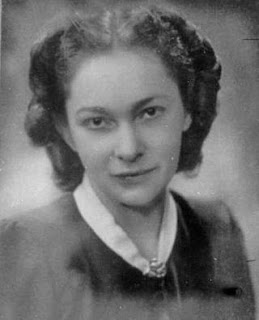 Kossuth-díjas magyar író, költő, műfordító.100 éve született a 20. század egyik legelismertebb magyar írónője. Regényei, novellái, írásai a világ számos országában arattak sikert, máig ő az egyik legtöbbet fordított magyar író. Számtalan művét megfilmesítették.A helyes megfejtők között minden hónap végén könyvjutalmat sorsolunk ki. A kvíz beküldési határideje 2017. október 31.Élete első huszonhárom évét szülővárosában töltötte, mely várost a reformáció fellegvárának is neveznek. Hol született Szabó Magda?PápánDebrecenbenSárospatakonA híres Református Kollégium Dóczy Gimnáziumában (akkor Dóczi Leánynevelő Intézet) érettségizett, majd tanári és bölcsészdoktori diplomát szerzett. Milyen szakon?német – magyartörténelem – magyarlatin – magyarA költőnek induló Szabó Magda első verseskötete 1947-ben jelent meg. Első kötetének verseit a háború lidérce hatja át. Két évvel később megjelent második kötetében a háborús emlékek halványultak, a versek a szerelemről szólnak. A három cím közül egyik nem verseskötet. Melyik?BárányAz őzVissza az emberigÉvekig tanított Debrecenben, Hódmezővásárhelyen, majd Budapestre költözött, a Vallás és Közoktatásügyi Minisztérium munkatársa lett. 1949-ben megkapta a ………. - díjat, de még aznap visszavonták tőle, és az állásából is elbocsátották. Milyen díjat vontak vissza tőle?SZOT-díjatBaumgarten-díjatJózsef Attila-díjatAz ötvenes években (1949 és 1958 között) neve nem jelent meg nyomtatásban. Arra is méltatlannak találták, hogy képesítése szerint gimnáziumban tanítson. Általános iskolai tanár volt tíz évig. Ez idő tájban íródtak gyerektörténetei. Melyik története játszódik a „Jóság birodalmában”, ahol a főhős a csodálatos társadalmat teremtő állatok körében éli át az igazság, szabadság, szelídség, barátság, segítőkészség – a legemberibb tulajdonságok – megvalósulását? Sziget-kékBárány BoldizsárTündér LalaA hatvanas évek elején két ifjúsági regénye is megjelent a Móra Kiadónál. A három cím közül egyik nem ifjúsági regény. Melyik a kakukktojás?SzületésnapÁlarcosbálKatalin utcaA tizenéveseket a múlt megértésére tanítja az írónő egyik leghíresebb regénye, az Abigél, melyből a megjelenése után nyolc évvel (1978-ban) négyrészes tévésorozatot is készítettek. A „Matula növendékek”-et játszó színésznők közül ki alakította a regény főszerepét, Vitay Georginát?Szerencsi ÉvaZsurzs KatiBánfalvy ÁgnesÖnéletrajzi ihletésű munkái közül (Ókút, a Régimódi történet és a Für Elise) az egyikből színpadi változat és tévésorozat is készült. Melyikből?ÓkútRégimódi történetFür EliseSzabó Magda, a magyar próza református nagyasszonya méltó emléket állít a rajongással szeretett városáról, Debrecen történelmi múltjáról, a „kálvinizmus bástyájáról” abban a drámájában, melyet 1973-ban mutatott be először a Debreceni Csokonai Színház. Melyik az a drámája az írónőnek mely a 17. század első éveinek Debrecenébe kalauzol?Kiálts, város!Az a szép fényes napA rabDráma-trilógiájának főhőse az a Béla király, aki újjáteremtette a tatárok által feldúlt Magyarországot. Ő volt annak a meráni Gertrudisnak a fia, aki ellen a magyar főurak annak idején fellázadtak. Hányadik Béla királyról szól a dráma-trilógia?II. (Vak) BélaIII. BélaIV. Béla1947-ben ment férjhez Szobotka Tibor íróhoz, aki harmincöt évig volt elválaszthatatlan társa. 1982-ben Szobotka Tibor meghalt, nem volt ideje, hogy befejezze megkezdett memoárjait, ezért Szabó Magda folytatta, kiegészítette férje memoárrészleteit, naplófeljegyzéseit. Életre keltette az igazi Szobotka Tibort. Mi a címe a rendhagyó műnek, az emlékezés kötetnek?Mondják meg SzobotkánakMegmaradt SzobotkánakErőnk szerintSzabó Magda sokoldalú írónő volt. Szinte minden műfajban alkotott: versei, verses meséi, regényei, ifjúsági regényei, elbeszélései, színművei, rádiójátékai mellett írt úti jegyzeteket, esszéket, kritikákat, publicisztikai tanulmányokat, voltak műfordításai és még filmforgatókönyvet is írt. A három cím közül, melyik a filmforgatókönyv?Alvók futásaHullámok kergetéseVörös tintaDebrecen, Budapest díszpolgárát, a Debreceni Református Teológiai Akadémia díszdoktorát, a Kossuth-díjas, a Magyar Köztársasági Érdemrend közép- és nagykeresztje és még számos díj tulajdonosát 2007. november 19-én, kilencven éves korában, otthonában olvasás közben érte a halál. Milyen díjban részesült még Szabó Magda 2007-ben?Prima Primissima-díjHazám-díjGundel Művészeti Díj13+1.	Szabó Magda születésének 100. évfordulójára a Petőfi Irodalmi Múzeum kiállítást rendezett az írónőről. Mi a kiállítás címe?„Ki vagyok én? Nem mondom meg ….”„Hű mint az árny, tiszta mint a fény.”„Annyi titkom maradt”Kérjük, adja meg nevét és elérhetőségét!